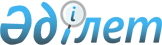 2021-2023 жылдарға арналған Ақжайық ауданы Көнеккеткен ауылдық округінің бюджеті туралыБатыс Қазақстан облысы Ақжайық аудандық мәслихатының 2020 жылғы 29 желтоқсандағы № 57-2 шешімі. Батыс Қазақстан облысының Әділет департаментінде 2020 жылғы 30 желтоқсанда № 6749 болып тіркелді.
      Қазақстан Республикасының 2008 жылғы 4 желтоқсандағы Бюджет кодексіне, Қазақстан Республикасының 2001 жылғы 23 қаңтардағы "Қазақстан Республикасындағы жергілікті мемлекеттік басқару және өзін-өзі басқару туралы" Заңына және Ақжайық аудандық мәслихатының 2020 жылғы 24 желтоқсандағы № 56-1 "2021-2023 жылдарға арналған аудандық бюджет туралы" шешіміне (Нормативтік құқықтық актілерді мемлекеттік тіркеу тізілімінде № 6620 тіркелген) сәйкес Ақжайық аудандық мәслихаты ШЕШІМ ҚАБЫЛДАДЫ:
      1. 2021-2023 жылдарға арналған Ақжайық ауданы Көнеккеткен ауылдық округінің бюджеті 1, 2 және 3 – қосымшаларға сәйкес, соның ішінде 2021 жылға келесі көлемдерде бекітілсін:
      1) кірістер – 31 617 мың теңге:
      салықтық түсімдер – 801 мың теңге;
      салықтық емес түсімдер – 11 мың теңге;
      негізгі капиталды сатудан түсетін түсімдер – 0 мың теңге;
      трансферттер түсімі – 30 805 мың теңге;
      2) шығындар – 32 702 мың теңге;
      3) таза бюджеттік кредиттеу – 0 теңге:
      бюджеттік кредиттер – 0 теңге;
      бюджеттік кредиттерді өтеу – 0 теңге;
      4) қаржы активтерімен операциялар бойынша сальдо – 0 теңге:
      қаржы активтерін сатып алу – 0 теңге;
      мемлекеттің қаржы активтерін сатудан түсетін түсімдер – 0 теңге;
      5) бюджет тапшылығы (профициті) – - 1 085 мың теңге;
      6) бюджет тапшылығын қаржыландыру (профицитін пайдалану) – 1 085 мың теңге:
      қарыздар түсімі – 0 теңге;
      қарыздарды өтеу – 0 теңге;
      бюджет қаражатының пайдаланылатын қалдықтары – 1 085 мың теңге.
      Ескерту. 1-тармақ жаңа редакцияда – Батыс Қазақстан облысы Ақжайық аудандық мәслихатының 07.12.2021 № 10-2 шешімімен (01.01.2021 бастап қолданысқа енгізіледі).


      2. 2021 жылға арналған Көнеккеткен ауылдық округінің бюджет түсімдері Қазақстан Республикасының Бюджет кодексі және Ақжайық аудандық мәслихатының 2020 жылғы 24 желтоқсандағы № 56-1 "2021-2023 жылдарға арналған аудандық бюджет туралы" шешіміне (Нормативтік құқықтық актілерді мемлекеттік тіркеу тізілімінде № 6620 тіркелген) сәйкес қалыптасады.
      3. 2021 жылға арналған ауылдық округ бюджетінде аудандық бюджеттен берілетін субвенциялар түсімдері жалпы 25 805 мың теңге сомасында ескерілсін.
      4. Жергілікті атқарушы органдарға қарасты мемлекеттік мекемелер ұсынатын тауарлар мен қызметтерді өткізуден түсетін ақшалар Қазақстан Республикасының Бюджет кодексі және Қазақстан Республикасының Үкіметі анықтаған тәртіпте пайдаланылады.
      5. Аудандық мәслихат аппаратының басшысы (А.Умбеталиев) осы шешімнің әділет органдарында мемлекеттік тіркелуін қамтамасыз етсін.
      6. Осы шешім 2021 жылдың 1 қаңтарынан бастап қолданысқа енгізіледі. 2021 жылға арналған Көнеккеткен ауылдық округінің бюджеті
      Ескерту. 1-қосымша жаңа редакцияда – Батыс Қазақстан облысы Ақжайық аудандық мәслихатының 07.12.2021 № 10-2 шешімімен (01.01.2021 бастап қолданысқа енгізіледі). 2022 жылға арналған Көнеккеткен ауылдық округінің бюджеті 2023 жылға арналған Көнеккеткен ауылдық округінің бюджеті
					© 2012. Қазақстан Республикасы Әділет министрлігінің «Қазақстан Республикасының Заңнама және құқықтық ақпарат институты» ШЖҚ РМК
				
      Сессия төрағасы

С. Уразова

      Ақжайық аудандық маслихат хатшысы

С. Сиражев
Ақжайық аудандық 
мәслихатының 2020 жылғы 
29 желтоқсандағы № 57-2 
шешіміне 1-қосымша
Санаты
Санаты
Санаты
Санаты
Санаты
Сомасы, мың теңге
Сыныбы
Сыныбы
Сыныбы
Сыныбы
Сомасы, мың теңге
Iшкi сыныбы
Iшкi сыныбы
Iшкi сыныбы
Сомасы, мың теңге
Ерекшелігі
Ерекшелігі
Сомасы, мың теңге
Атауы
1
2
3
4
5
6
1) Кірістер
 31617
1
Салықтық түсімдер
801
01
Табыс салығы
296
2
Жеке табыс салығы
296
04
Меншікке салынатын салықтар
505
1
Мүлікке салынатын салықтар
22
3
Жер салығы 
10
4
Көлік құралдарына салынатын салық
473
2
Салықтық емес түсімдер
11
01
Мемлекеттік меншіктен түсетін кірістер
11
5
Мемлекеттік меншігіндегі мүлікті жалға беруден түсетін кірістер
11
3
Негізгі капиталды сатудан түсетін түсімдер
0
01
Мемлекеттік мекемелерге бекітілген мемлекеттік мүлікті сату
0
1
Мемлекеттік мекемелерге бекітілген мемлекеттік мүлікті сату
0
4
Трансферттердің түсімдері
30805
02
Мемлекеттік басқарудың жоғары тұрған органдарынан түсетін трансферттер
30805
3
Аудандардың (облыстық маңызы бар қаланың) бюджетінен трансферттер
30805
Функционалдық топ
Функционалдық топ
Функционалдық топ
Функционалдық топ
Функционалдық топ
Сомасы, мың теңге
Функционалдық кіші топ
Функционалдық кіші топ
Функционалдық кіші топ
Функционалдық кіші топ
Сомасы, мың теңге
Бюджеттік бағдарламалардың әкімшісі
Бюджеттік бағдарламалардың әкімшісі
Бюджеттік бағдарламалардың әкімшісі
Сомасы, мың теңге
Бағдарлама
Бағдарлама
Сомасы, мың теңге
Атауы
1
2
3
4
5
6
2) Шығындар
 32702
 32702
01
Жалпы сипаттағы мемлекеттік қызметтер 
29716
29716
1
Мемлекеттiк басқарудың жалпы функцияларын орындайтын өкiлдi, атқарушы және басқа органдар
29716
29716
124
Аудандық маңызы бар қала, ауыл, кент, ауылдық округ әкімінің аппараты
29716
29716
001
Аудандық маңызы бар қала, ауыл, кент, ауылдық округ әкімінің қызметін қамтамасыз ету жөніндегі қызметтер
29716
29716
022
Мемлекеттік органның күрделі шығыстары
0
0
07
Тұрғын үй-коммуналдық шаруашылық
2986
2986
3
Елді-мекендерді көркейту
2986
2986
124
Аудандық маңызы бар қала, ауыл, кент, ауылдық округ әкімінің аппараты
2986
2986
008
Елді мекендердегі көшелерді жарықтандыру
1360
1360
009
Елді мекендердің санитариясын қамтамасыз ету
0
0
011
Елді мекендерді абаттандыру және көгалдандыру
1626
1626
13
Басқалар
0
0
 15
Трансферттер
0
0
3) Таза бюджеттік кредиттеу
0
0
Бюджеттік кредиттер
0
0
Санаты
Санаты
Санаты
Санаты
Санаты
Сомасы, мың теңге
Сыныбы
Сыныбы
Сыныбы
Сыныбы
Сомасы, мың теңге
Iшкi сыныбы
Iшкi сыныбы
Iшкi сыныбы
Сомасы, мың теңге
Ерекшелігі
Ерекшелігі
Сомасы, мың теңге
Атауы
5
Бюджеттік кредиттерді өтеу
 0
 0
4) Қаржы активтерімен операциялар бойынша сальдо
0
0
Қаржы активтерін сатып алу
0
0
Функционалдық топ
Функционалдық топ
Функционалдық топ
Функционалдық топ
Функционалдық топ
Сомасы, мың теңге
Сомасы, мың теңге
Функционалдық кіші топ
Функционалдық кіші топ
Функционалдық кіші топ
Функционалдық кіші топ
Сомасы, мың теңге
Сомасы, мың теңге
Бюджеттік бағдарламалардың әкімшісі
Бюджеттік бағдарламалардың әкімшісі
Бюджеттік бағдарламалардың әкімшісі
Сомасы, мың теңге
Сомасы, мың теңге
Бағдарлама
Бағдарлама
Сомасы, мың теңге
Сомасы, мың теңге
Атауы
6
Мемлекеттің қаржы активтерін сатудан түсетін түсімдер
0
0
5) Бюджет тапшылығы (профициті)
 -1085
 -1085
6) Бюджет тапшылығын қаржыландыру (профицитін пайдалану)
1085
1085
7
Қарыздар түсімдері
0
0
Функционалдық топ
Функционалдық топ
Функционалдық топ
Функционалдық топ
Функционалдық топ
Сомасы, мың теңге
Сомасы, мың теңге
Функционалдық кіші топ
Функционалдық кіші топ
Функционалдық кіші топ
Функционалдық кіші топ
Сомасы, мың теңге
Сомасы, мың теңге
Бюджеттік бағдарламалардың әкімшісі
Бюджеттік бағдарламалардың әкімшісі
Бюджеттік бағдарламалардың әкімшісі
Сомасы, мың теңге
Сомасы, мың теңге
Бағдарлама
Бағдарлама
Сомасы, мың теңге
Сомасы, мың теңге
Атауы
16
Қарыздарды өтеу
 0
 0
Санаты
Санаты
Санаты
Санаты
Санаты
Сомасы, мың теңге
Сомасы, мың теңге
Сыныбы
Сыныбы
Сыныбы
Сыныбы
Сомасы, мың теңге
Сомасы, мың теңге
Iшкi сыныбы
Iшкi сыныбы
Iшкi сыныбы
Сомасы, мың теңге
Сомасы, мың теңге
Ерекшелігі
Ерекшелігі
Сомасы, мың теңге
Сомасы, мың теңге
Атауы
8
Бюджет қаражатының пайдаланылатын қалдықтары
 1085
 1085
01
Бюджет қаражаты қалдықтары
1085
1085
1
Бюджет қаражатының бос қалдықтары
1085
1085Ақжайық аудандық
мәслихатының
2020 жылғы 29 желтоқсандағы
№ 57-2 шешіміне 2 - қосымша
Санаты
Санаты
Санаты
Санаты
Санаты
Сомасы, мың теңге
Сомасы, мың теңге
Сыныбы
Сыныбы
Сыныбы
Сыныбы
Сомасы, мың теңге
Сомасы, мың теңге
Кішi сыныбы
Кішi сыныбы
Кішi сыныбы
Сомасы, мың теңге
Сомасы, мың теңге
Ерекшелігі
Ерекшелігі
Сомасы, мың теңге
Сомасы, мың теңге
Атауы
1
2
3
4
5
6
6
1) Кірістер
22983
22983
1
Салықтық түсімдер
364
364
01
Табыс салығы
0
0
2
Жеке табыс салығы
0
0
04
Меншікке салынатын салықтар
364
364
1
Мүлікке салынатын салықтар
34
34
3
Жер салығы
33
33
4
Көлік құралдарына салынатын салық
297
297
2
Салықтық емес түсімдер
173
173
01
Мемлекеттік меншіктен түсетін кірістер
173
173
5
Мемлекет меншігіндегі мүлікті жалға беруден түсетін кірістер
173
173
3
Негізгі капиталды сатудан түсетін түсімдер
269
269
01
Мемлекеттік мекемелерге бекітілген мемлекеттік мүлікті сату
269
269
1
Мемлекеттік мекемелерге бекітілген мемлекеттік мүлікті сату
269
269
4
Трансферттердің түсімдері
22177
22177
02
Мемлекеттік басқарудың жоғары тұрған органдарынан түсетін трансферттер
22177
22177
3
Аудандардың (облыстық маңызы бар қаланың) бюджетінен трансферттер
22177
22177
Функционалдық топ
Функционалдық топ
Функционалдық топ
Функционалдық топ
Функционалдық топ
Сомасы, мың теңге
Кіші функция
Кіші функция
Кіші функция
Кіші функция
Сомасы, мың теңге
Бюджеттік бағдарламалардың әкімшісі
Бюджеттік бағдарламалардың әкімшісі
Бюджеттік бағдарламалардың әкімшісі
Сомасы, мың теңге
Бағдарлама
Бағдарлама
Сомасы, мың теңге
Атауы
1
2
3
4
5
6
2) Шығындар
22983
22983
01
Жалпы сипаттағы мемлекеттік қызметтер 
21583
21583
1
Мемлекеттiк басқарудың жалпы функцияларын орындайтын өкiлдi, атқарушы және басқа органдар
21583
21583
124
Аудандық маңызы бар қала, ауыл, кент, ауылдық округ әкімінің аппараты
21583
21583
001
Аудандық маңызы бар қала, ауыл, кент, ауылдық округ әкімінің қызметін қамтамасыз ету жөніндегі қызметтер
21583
21583
022
Мемлекеттік органның күрделі шығыстары
0
0
07
Тұрғын үй-коммуналдық шаруашылық
1400
1400
3
Елді-мекендерді көркейту
1400
1400
124
Аудандық маңызы бар қала, ауыл, кент, ауылдық округ әкімінің аппараты
1400
1400
008
Елді мекендердегі көшелерді жарықтандыру
1300
1300
009
Елді мекендердің санитариясын қамтамасыз ету
0
0
011
Елді мекендерді абаттандыру және көгалдандыру
100
100
13
Басқалар
0
0
15
Трансферттер
0
0
3) Таза бюджеттік кредиттеу
0
0
Бюджеттік кредиттер
0
0
Санаты
Санаты
Санаты
Санаты
Санаты
Сомасы, мың теңге
Сыныбы
Сыныбы
Сыныбы
Сыныбы
Сомасы, мың теңге
Кішi сыныбы
Кішi сыныбы
Кішi сыныбы
Сомасы, мың теңге
Ерекшелігі
Ерекшелігі
Сомасы, мың теңге
Атауы
5
Бюджеттік кредиттерді өтеу
0
0
4) Қаржы активтерімен операциялар бойынша сальдо
0
0
Қаржы активтерін сатып алу
0
0
6
Мемлекеттің қаржы активтерін сатудан түсетін түсімдер
0
0
5) Бюджет тапшылығы (профициті)
0
0
6) Бюджет тапшылығын қаржыландыру (профицитін пайдалану)
0
0
7
Қарыздар түсімдері
0
0
Функционалдық топ
Функционалдық топ
Функционалдық топ
Функционалдық топ
Функционалдық топ
Сомасы, мың теңге
Сомасы, мың теңге
Кіші функция
Кіші функция
Кіші функция
Кіші функция
Сомасы, мың теңге
Сомасы, мың теңге
Бюджеттік бағдарламалардың әкімшісі
Бюджеттік бағдарламалардың әкімшісі
Бюджеттік бағдарламалардың әкімшісі
Сомасы, мың теңге
Сомасы, мың теңге
Бағдарлама
Бағдарлама
Сомасы, мың теңге
Сомасы, мың теңге
Атауы
1
2
3
4
5
6
6
16
Қарыздарды өтеу
0
0
Санаты
Санаты
Санаты
Санаты
Санаты
Сомасы, мың теңге
Сомасы, мың теңге
Сыныбы
Сыныбы
Сыныбы
Сыныбы
Сомасы, мың теңге
Сомасы, мың теңге
Кішi сыныбы
Кішi сыныбы
Кішi сыныбы
Сомасы, мың теңге
Сомасы, мың теңге
Ерекшелігі
Ерекшелігі
Сомасы, мың теңге
Сомасы, мың теңге
Атауы
8
Бюджет қаражатының пайдаланылатын қалдықтары
0
0
01
Бюджет қаражаты қалдықтары
0
0
1
Бюджет қаражатының бос қалдықтары
0
0Ақжайық аудандық
мәслихатының
2020 жылғы 29 желтоқсандағы
№ 57-2 шешіміне 3 - қосымша
Санаты
Санаты
Санаты
Санаты
Санаты
Сомасы,  мың теңге
Сомасы,  мың теңге
Сыныбы
Сыныбы
Сыныбы
Сыныбы
Сомасы,  мың теңге
Сомасы,  мың теңге
Кішi сыныбы
Кішi сыныбы
Кішi сыныбы
Сомасы,  мың теңге
Сомасы,  мың теңге
Ерекшелігі
Ерекшелігі
Сомасы,  мың теңге
Сомасы,  мың теңге
Атауы
1
2
3
4
5
6
6
1) Кірістер
24557
24557
1
Салықтық түсімдер
387
387
01
Табыс салығы
0
0
2
Жеке табыс салығы
0
0
04
Меншікке салынатын салықтар
387
387
1
Мүлікке салынатын салықтар
37
37
3
Жер салығы
33
33
4
Көлік құралдарына салынатын салық
317
317
2
Салықтық емес түсімдер
281
281
01
Мемлекеттік меншіктен түсетін кірістер
281
281
5
Мемлекет меншігіндегі мүлікті жалға беруден түсетін кірістер
281
281
3
Негізгі капиталды сатудан түсетін түсімдер
298
298
01
Мемлекеттік мекемелерге бекітілген мемлекеттік мүлікті сату
298
298
1
Мемлекеттік мекемелерге бекітілген мемлекеттік мүлікті сату
298
298
4
Трансферттердің түсімдері
23591
23591
02
Мемлекеттік басқарудың жоғары тұрған органдарынан түсетін трансферттер
23591
23591
3
Аудандардың (облыстық маңызы бар қаланың) бюджетінен трансферттер
23591
23591
Функционалдық топ
Функционалдық топ
Функционалдық топ
Функционалдық топ
Функционалдық топ
Сомасы, мың теңге
Кіші функция
Кіші функция
Кіші функция
Кіші функция
Сомасы, мың теңге
Бюджеттік бағдарламалардың әкімшісі
Бюджеттік бағдарламалардың әкімшісі
Бюджеттік бағдарламалардың әкімшісі
Сомасы, мың теңге
Бағдарлама
Бағдарлама
Сомасы, мың теңге
Атауы
1
2
3
4
5
6
2) Шығындар
24557
24557
01
Жалпы сипаттағы мемлекеттік қызметтер 
21357
21357
1
Мемлекеттiк басқарудың жалпы функцияларын орындайтын өкiлдi, атқарушы және басқа органдар
21357
21357
124
Аудандық маңызы бар қала, ауыл, кент, ауылдық округ әкімінің аппараты
21357
21357
001
Аудандық маңызы бар қала, ауыл, кент, ауылдық округ әкімінің қызметін қамтамасыз ету жөніндегі қызметтер
21357
21357
022
Мемлекеттік органның күрделі шығыстары
0
0
07
Тұрғын үй-коммуналдық шаруашылық
3200
3200
3
Елді-мекендерді көркейту
3200
3200
124
Аудандық маңызы бар қала, ауыл, кент, ауылдық округ әкімінің аппараты
3200
3200
008
Елді мекендердегі көшелерді жарықтандыру
1300
1300
009
Елді мекендердің санитариясын қамтамасыз ету
0
0
011
Елді мекендерді абаттандыру және көгалдандыру
1900
1900
13
Басқалар
0
0
15
Трансферттер
0
0
3) Таза бюджеттік кредиттеу
0
0
Бюджеттік кредиттер
0
0
Санаты
Санаты
Санаты
Санаты
Санаты
Сомасы, мың теңге
Сыныбы
Сыныбы
Сыныбы
Сыныбы
Сомасы, мың теңге
Кішi сыныбы
Кішi сыныбы
Кішi сыныбы
Сомасы, мың теңге
Ерекшелігі
Ерекшелігі
Сомасы, мың теңге
Атауы
5
Бюджеттік кредиттерді өтеу
0
0
4) Қаржы активтерімен операциялар бойынша сальдо
0
0
Қаржы активтерін сатып алу
0
0
6
Мемлекеттің қаржы активтерін сатудан түсетін түсімдер
0
0
5) Бюджет тапшылығы (профициті)
0
0
6) Бюджет тапшылығын қаржыландыру (профицитін пайдалану)
0
0
7
Қарыздар түсімдері
0
0
Функционалдық топ
Функционалдық топ
Функционалдық топ
Функционалдық топ
Функционалдық топ
Сомасы, мың теңге
Сомасы, мың теңге
Кіші функция
Кіші функция
Кіші функция
Кіші функция
Сомасы, мың теңге
Сомасы, мың теңге
Бюджеттік бағдарламалардың әкімшісі
Бюджеттік бағдарламалардың әкімшісі
Бюджеттік бағдарламалардың әкімшісі
Сомасы, мың теңге
Сомасы, мың теңге
Бағдарлама
Бағдарлама
Сомасы, мың теңге
Сомасы, мың теңге
Атауы
1
2
3
4
5
6
6
16
Қарыздарды өтеу
0
0
Санаты
Санаты
Санаты
Санаты
Санаты
Сомасы, мың теңге
Сомасы, мың теңге
Сыныбы
Сыныбы
Сыныбы
Сыныбы
Сомасы, мың теңге
Сомасы, мың теңге
Кішi сыныбы
Кішi сыныбы
Кішi сыныбы
Сомасы, мың теңге
Сомасы, мың теңге
Ерекшелігі
Ерекшелігі
Сомасы, мың теңге
Сомасы, мың теңге
Атауы
8
Бюджет қаражатының пайдаланылатын қалдықтары
0
0
01
Бюджет қаражаты қалдықтары
0
0
1
Бюджет қаражатының бос қалдықтары
0
0